Инструкция для подключения к видеотрансляции, которая состоится 21.10.2020г. в 18:00Ссылка для подключения к прямой трансляции:https://youtu.be/AFQ5szoYuh0Системные требования: Компьютер с операционной системой Microsoft Windows 7 и выше или с MacOS X 10.8.4 и вышеБраузер IE10 и выше, MS Edge, FireFox, Safari, Chrome, Яндекс браузерДоступ в Интернет на скорости от 512Кбит/сГарнитура или колонки.Вопросы по ходу проведения селекторного совещания можно задавать в чате, который будет отображаться справа от окна трансляции: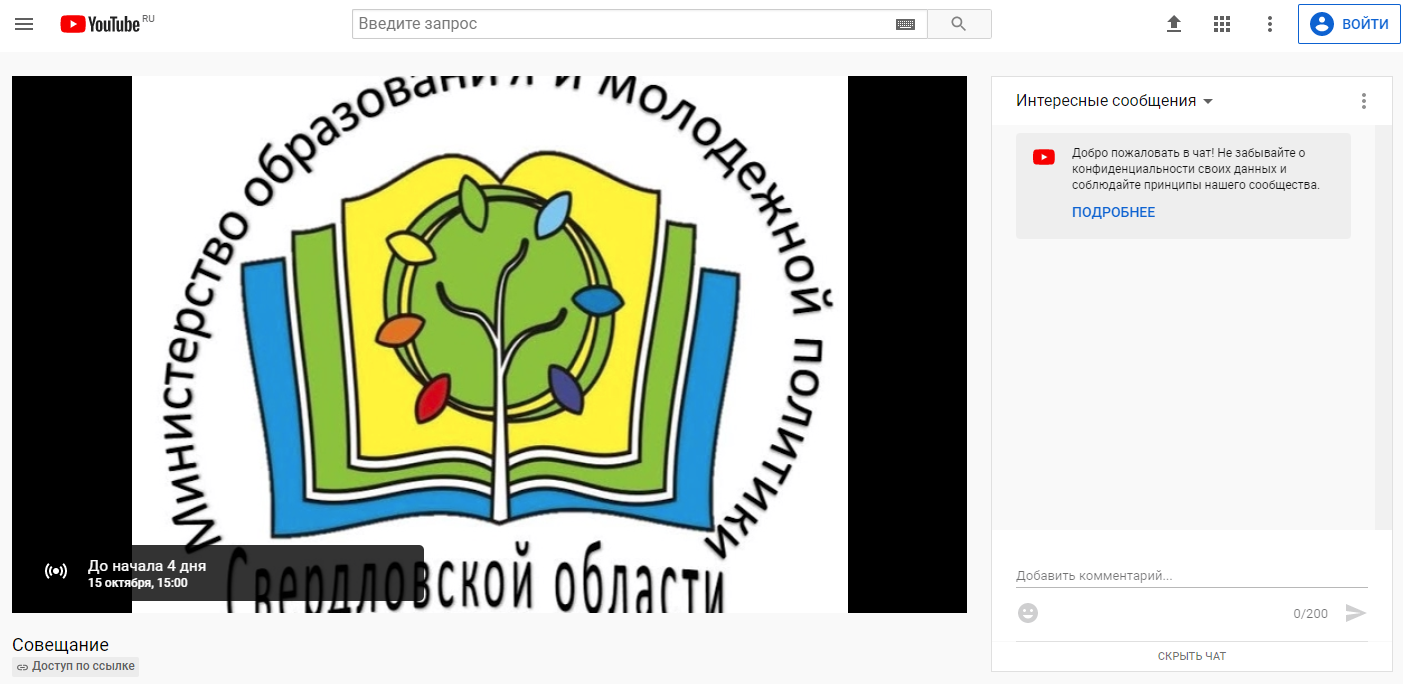 Перед началом трансляции, необходимо зарегистрироваться в чате, оставив сообщение о том, какое учреждение принимает участие в совещании, ФИО и должность участника.Полная запись видеотрансляции будет также доступна по ссылке:https://youtu.be/AFQ5szoYuh0